UCITS Application Form Section 13 Risk Management Process ORIONMay 2018Section 13 UCITS Risk Management Process Application Form ORION    Please complete the following by inserting the information requested and ticking the applicant column of boxes (to confirm compliance), unless otherwise indicatedAny personal data provided by you may be processed by the Central Bank in connection with the performance of its statutory functions. If you have any questions in relation to the processing of your personal data by the Central Bank, you may contact our Data Protection Officer at dataprotection@centralbank.ie. A copy of the Central Bank’s Data Protection Notice is available at www.centralbank.ie/fns/privacy-statement.T +353 1 224 6000     	www.centralbank.ie      AIFauthorisations@centralbank.ie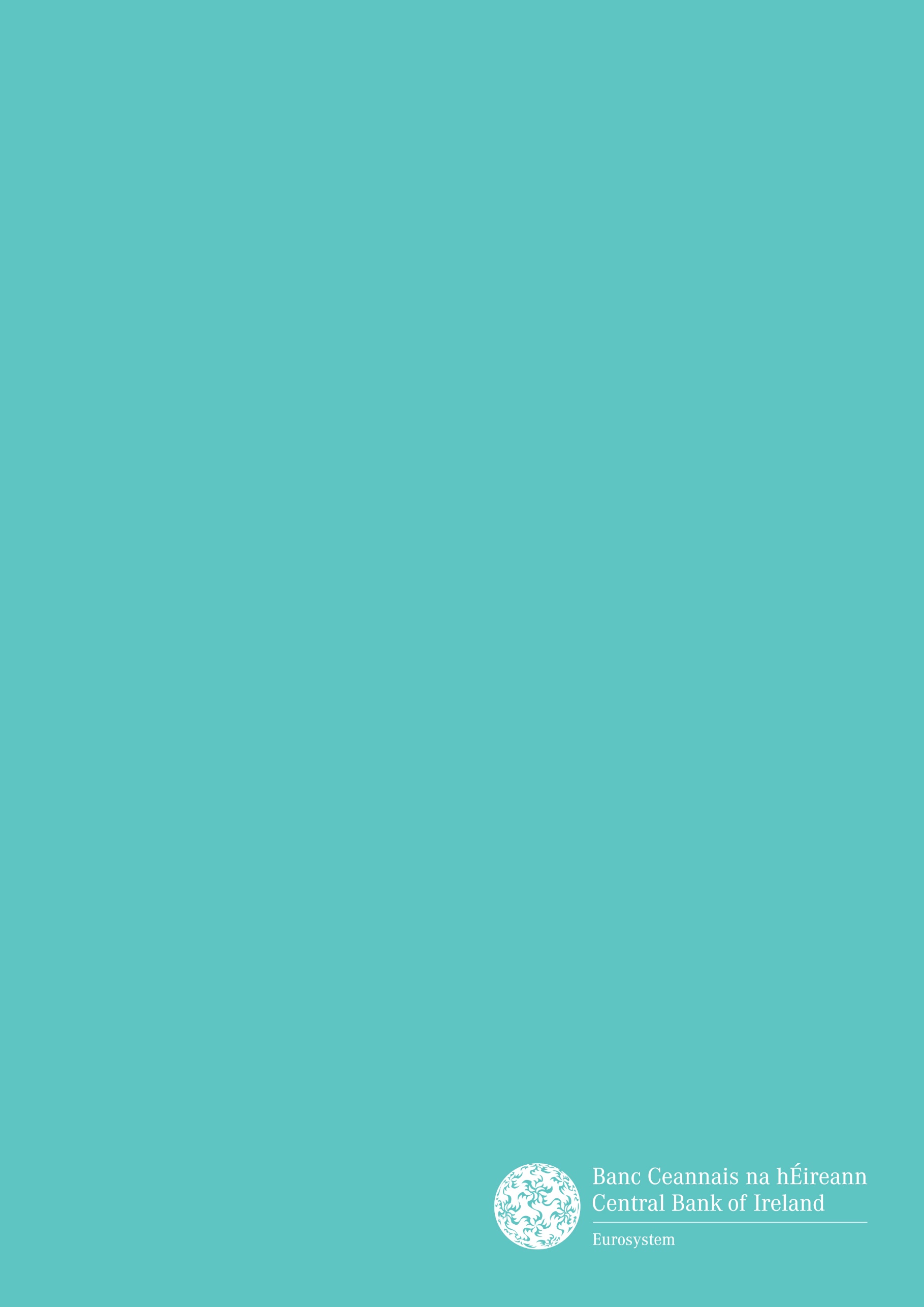 Page Page ParagraphParagraphApplicantApplicant1Procedural1.1Please categorise the Risk Management Process (RMP) submission:New UCITS – First RMPNew sub fund - Amended/New RMP Materially amended RMP1.2Please confirm the RMP is on the headed paper of the risk manager and is dated and signed1.3Please confirm the cover letter from the UCITS contains:Details of the risk managerDetails of how the UCITS will supervise the work of the risk managerDetails of how the UCITS will monitor and control the applicable compliance and quantitative limitsDetails of escalation procedures in the event of limit breaches1.4Please confirm the FDI included in the RMP are consistent with those included in the supplement/prospectus1.5Please confirm the RMP is proprietary to the UCITS (i.e. not theUCITS Management Company etc)2General Information2.1Details of entities and units responsible for risk and valuations2.2Policy on expertise required to trade and manage FDI and related risks2.3Details of expertise currently in place (i.e. personnel responsible)2.4Details of all FDI to be used with summary of commercial purpose2.5Details of risks involved to the UCITS from using FDI2.6Description of FDI valuation rules and pricing methodology2.7Description of systems and technology used2.8Description of policy and procedures re legal risk (in particular credit derivatives)3Global Exposure and Leverage*3.1Policy on Leverage and Global ExposurePolicy on Asset CoverQuantitative LimitsHedgingPosition Netting3.2Description of the methodology to calculate global exposure (including appropriateness)3.3Commitment Calculation Methodology for each FDI used by the UCITS3.4Example provided on calculation of global exposure – using FDI traded3.5Description of methodology on using VaRDescription of model usedQuantitative LimitsStress Testing ProceduresBack Testing Procedures3.6Details of VaR model validation (initial & ongoing)3.7Details of other risk measures used/described – e.g. tracking error3.8Procedures and controls documented, includingMonitoring & reporting compliance and quantitative limitsPrevention of limit breachesTrade monitoring3.9Policy on Issuer Concentration risk4Counterparty Exposure4.1Policy on counterparty risk exposure, including the following:Counterparty approval (including rating requirements)Use of collateralNetting (legally enforceable netting agreements)4.2Description of quantitative standards adopted4.3Description of methodology to calculate counterparty exposure5Reporting5.1Details of reporting procedures and content of UCITS Annual FDI ReportI confirm that the information set out in this application form is correct and accuratelyI confirm that the information set out in this application form is correct and accuratelyI confirm that the information set out in this application form is correct and accuratelyI confirm that the information set out in this application form is correct and accuratelyreflects the provisions in the Risk Management Process. I further confirm that the provisions of the Risk Management Process comply in full with the Guidance in relation to UCITS Financial Derivative Instruments and Efficient Portfolio Management dated August 2017 as published on the Central Bank of Ireland websitereflects the provisions in the Risk Management Process. I further confirm that the provisions of the Risk Management Process comply in full with the Guidance in relation to UCITS Financial Derivative Instruments and Efficient Portfolio Management dated August 2017 as published on the Central Bank of Ireland websitereflects the provisions in the Risk Management Process. I further confirm that the provisions of the Risk Management Process comply in full with the Guidance in relation to UCITS Financial Derivative Instruments and Efficient Portfolio Management dated August 2017 as published on the Central Bank of Ireland websitereflects the provisions in the Risk Management Process. I further confirm that the provisions of the Risk Management Process comply in full with the Guidance in relation to UCITS Financial Derivative Instruments and Efficient Portfolio Management dated August 2017 as published on the Central Bank of Ireland websiteSigned (Director of UCITS/Management Company):Name (in Print): Signed (Director of UCITS/Management Company):Name (in Print): Signed (Director of UCITS/Management Company):Name (in Print): Signed (Director of UCITS/Management Company):Name (in Print): Date:Date:Date:Date: